Kts. Avustus kunnille kiinteistöjen öljylämmityksestä luopumiseen hakuohje 2021.Maksatushakemukseen tulee liittää:Kirjanpitäjän allekirjoittama pääkirjanote tai pienissä hankkeissa vaihtoehtoisesti laskut ja tiliotteetLomake 46a (mikäli on eroavaisuuksia kustannusarviosta)  Myönnetyn avustuksen maksatusta on haettava 30.9.2022 mennessä.Tämä koskee myös 7.12.2021 jälkeen myönnettyjä avustuksia.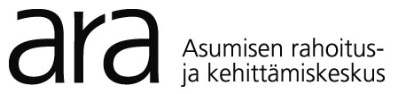 MAKSATUSHAKEMUS KUNTIEN KIINTEISTÖJEN ÖLJYLÄMMITYKSESTÄ LUOPUMISEENMAKSATUSHAKEMUS KUNTIEN KIINTEISTÖJEN ÖLJYLÄMMITYKSESTÄ LUOPUMISEENMAKSATUSHAKEMUS KUNTIEN KIINTEISTÖJEN ÖLJYLÄMMITYKSESTÄ LUOPUMISEENMAKSATUSHAKEMUS KUNTIEN KIINTEISTÖJEN ÖLJYLÄMMITYKSESTÄ LUOPUMISEENMAKSATUSHAKEMUS KUNTIEN KIINTEISTÖJEN ÖLJYLÄMMITYKSESTÄ LUOPUMISEENMAKSATUSHAKEMUS KUNTIEN KIINTEISTÖJEN ÖLJYLÄMMITYKSESTÄ LUOPUMISEENMAKSATUSHAKEMUS KUNTIEN KIINTEISTÖJEN ÖLJYLÄMMITYKSESTÄ LUOPUMISEENMAKSATUSHAKEMUS KUNTIEN KIINTEISTÖJEN ÖLJYLÄMMITYKSESTÄ LUOPUMISEENMaksatuksen kohteena oleva avustus on myönnetty vuonna  2020    2021   7.12.2021 jälkeen myönnetty avustusMaksatuksen kohteena oleva avustus on myönnetty vuonna  2020    2021   7.12.2021 jälkeen myönnetty avustusMaksatuksen kohteena oleva avustus on myönnetty vuonna  2020    2021   7.12.2021 jälkeen myönnetty avustusMaksatuksen kohteena oleva avustus on myönnetty vuonna  2020    2021   7.12.2021 jälkeen myönnetty avustusMaksatuksen kohteena oleva avustus on myönnetty vuonna  2020    2021   7.12.2021 jälkeen myönnetty avustusMaksatuksen kohteena oleva avustus on myönnetty vuonna  2020    2021   7.12.2021 jälkeen myönnetty avustusMaksatuksen kohteena oleva avustus on myönnetty vuonna  2020    2021   7.12.2021 jälkeen myönnetty avustusMaksatuksen kohteena oleva avustus on myönnetty vuonna  2020    2021   7.12.2021 jälkeen myönnetty avustusMaksatuksen kohteena oleva avustus on myönnetty vuonna  2020    2021   7.12.2021 jälkeen myönnetty avustusMaksatuksen kohteena oleva avustus on myönnetty vuonna  2020    2021   7.12.2021 jälkeen myönnetty avustusMaksatuksen kohteena oleva avustus on myönnetty vuonna  2020    2021   7.12.2021 jälkeen myönnetty avustusMaksatuksen kohteena oleva avustus on myönnetty vuonna  2020    2021   7.12.2021 jälkeen myönnetty avustusMaksatuksen kohteena oleva avustus on myönnetty vuonna  2020    2021   7.12.2021 jälkeen myönnetty avustusMaksatuksen kohteena oleva avustus on myönnetty vuonna  2020    2021   7.12.2021 jälkeen myönnetty avustusMaksatuksen kohteena oleva avustus on myönnetty vuonna  2020    2021   7.12.2021 jälkeen myönnetty avustusMaksatuksen kohteena oleva avustus on myönnetty vuonna  2020    2021   7.12.2021 jälkeen myönnetty avustusMaksatuksen kohteena oleva avustus on myönnetty vuonna  2020    2021   7.12.2021 jälkeen myönnetty avustusMaksatus haetaan:  yhdessä erässä tai  kahdessa erässäKyseessä   1. erän maksatus   2. erän maksatusLomake palautetaan ARAn kirjaamoon sähköpostilla: kirjaamo.ara@ara.fi  tai postitse Asumisen rahoitus- ja kehittämiskeskus, kirjaamo, PL 30, 15141 LAHTI Maksatus haetaan:  yhdessä erässä tai  kahdessa erässäKyseessä   1. erän maksatus   2. erän maksatusLomake palautetaan ARAn kirjaamoon sähköpostilla: kirjaamo.ara@ara.fi  tai postitse Asumisen rahoitus- ja kehittämiskeskus, kirjaamo, PL 30, 15141 LAHTI Maksatus haetaan:  yhdessä erässä tai  kahdessa erässäKyseessä   1. erän maksatus   2. erän maksatusLomake palautetaan ARAn kirjaamoon sähköpostilla: kirjaamo.ara@ara.fi  tai postitse Asumisen rahoitus- ja kehittämiskeskus, kirjaamo, PL 30, 15141 LAHTI Maksatus haetaan:  yhdessä erässä tai  kahdessa erässäKyseessä   1. erän maksatus   2. erän maksatusLomake palautetaan ARAn kirjaamoon sähköpostilla: kirjaamo.ara@ara.fi  tai postitse Asumisen rahoitus- ja kehittämiskeskus, kirjaamo, PL 30, 15141 LAHTI Maksatus haetaan:  yhdessä erässä tai  kahdessa erässäKyseessä   1. erän maksatus   2. erän maksatusLomake palautetaan ARAn kirjaamoon sähköpostilla: kirjaamo.ara@ara.fi  tai postitse Asumisen rahoitus- ja kehittämiskeskus, kirjaamo, PL 30, 15141 LAHTI Maksatus haetaan:  yhdessä erässä tai  kahdessa erässäKyseessä   1. erän maksatus   2. erän maksatusLomake palautetaan ARAn kirjaamoon sähköpostilla: kirjaamo.ara@ara.fi  tai postitse Asumisen rahoitus- ja kehittämiskeskus, kirjaamo, PL 30, 15141 LAHTI Maksatus haetaan:  yhdessä erässä tai  kahdessa erässäKyseessä   1. erän maksatus   2. erän maksatusLomake palautetaan ARAn kirjaamoon sähköpostilla: kirjaamo.ara@ara.fi  tai postitse Asumisen rahoitus- ja kehittämiskeskus, kirjaamo, PL 30, 15141 LAHTI Maksatus haetaan:  yhdessä erässä tai  kahdessa erässäKyseessä   1. erän maksatus   2. erän maksatusLomake palautetaan ARAn kirjaamoon sähköpostilla: kirjaamo.ara@ara.fi  tai postitse Asumisen rahoitus- ja kehittämiskeskus, kirjaamo, PL 30, 15141 LAHTI Maksatus haetaan:  yhdessä erässä tai  kahdessa erässäKyseessä   1. erän maksatus   2. erän maksatusLomake palautetaan ARAn kirjaamoon sähköpostilla: kirjaamo.ara@ara.fi  tai postitse Asumisen rahoitus- ja kehittämiskeskus, kirjaamo, PL 30, 15141 LAHTI Maksatus haetaan:  yhdessä erässä tai  kahdessa erässäKyseessä   1. erän maksatus   2. erän maksatusLomake palautetaan ARAn kirjaamoon sähköpostilla: kirjaamo.ara@ara.fi  tai postitse Asumisen rahoitus- ja kehittämiskeskus, kirjaamo, PL 30, 15141 LAHTI Maksatus haetaan:  yhdessä erässä tai  kahdessa erässäKyseessä   1. erän maksatus   2. erän maksatusLomake palautetaan ARAn kirjaamoon sähköpostilla: kirjaamo.ara@ara.fi  tai postitse Asumisen rahoitus- ja kehittämiskeskus, kirjaamo, PL 30, 15141 LAHTI Maksatus haetaan:  yhdessä erässä tai  kahdessa erässäKyseessä   1. erän maksatus   2. erän maksatusLomake palautetaan ARAn kirjaamoon sähköpostilla: kirjaamo.ara@ara.fi  tai postitse Asumisen rahoitus- ja kehittämiskeskus, kirjaamo, PL 30, 15141 LAHTI Maksatus haetaan:  yhdessä erässä tai  kahdessa erässäKyseessä   1. erän maksatus   2. erän maksatusLomake palautetaan ARAn kirjaamoon sähköpostilla: kirjaamo.ara@ara.fi  tai postitse Asumisen rahoitus- ja kehittämiskeskus, kirjaamo, PL 30, 15141 LAHTI Maksatus haetaan:  yhdessä erässä tai  kahdessa erässäKyseessä   1. erän maksatus   2. erän maksatusLomake palautetaan ARAn kirjaamoon sähköpostilla: kirjaamo.ara@ara.fi  tai postitse Asumisen rahoitus- ja kehittämiskeskus, kirjaamo, PL 30, 15141 LAHTI Maksatus haetaan:  yhdessä erässä tai  kahdessa erässäKyseessä   1. erän maksatus   2. erän maksatusLomake palautetaan ARAn kirjaamoon sähköpostilla: kirjaamo.ara@ara.fi  tai postitse Asumisen rahoitus- ja kehittämiskeskus, kirjaamo, PL 30, 15141 LAHTI Maksatus haetaan:  yhdessä erässä tai  kahdessa erässäKyseessä   1. erän maksatus   2. erän maksatusLomake palautetaan ARAn kirjaamoon sähköpostilla: kirjaamo.ara@ara.fi  tai postitse Asumisen rahoitus- ja kehittämiskeskus, kirjaamo, PL 30, 15141 LAHTI Maksatus haetaan:  yhdessä erässä tai  kahdessa erässäKyseessä   1. erän maksatus   2. erän maksatusLomake palautetaan ARAn kirjaamoon sähköpostilla: kirjaamo.ara@ara.fi  tai postitse Asumisen rahoitus- ja kehittämiskeskus, kirjaamo, PL 30, 15141 LAHTI   Annan suostumukseni sähköiseen tiedoksiantoon ilman erillistä päätöksen postitusta.  Annan suostumukseni sähköiseen tiedoksiantoon ilman erillistä päätöksen postitusta.  Annan suostumukseni sähköiseen tiedoksiantoon ilman erillistä päätöksen postitusta.  Annan suostumukseni sähköiseen tiedoksiantoon ilman erillistä päätöksen postitusta.  Annan suostumukseni sähköiseen tiedoksiantoon ilman erillistä päätöksen postitusta.  Annan suostumukseni sähköiseen tiedoksiantoon ilman erillistä päätöksen postitusta.  Annan suostumukseni sähköiseen tiedoksiantoon ilman erillistä päätöksen postitusta.  Annan suostumukseni sähköiseen tiedoksiantoon ilman erillistä päätöksen postitusta.  Annan suostumukseni sähköiseen tiedoksiantoon ilman erillistä päätöksen postitusta.  Annan suostumukseni sähköiseen tiedoksiantoon ilman erillistä päätöksen postitusta.  Annan suostumukseni sähköiseen tiedoksiantoon ilman erillistä päätöksen postitusta.  Annan suostumukseni sähköiseen tiedoksiantoon ilman erillistä päätöksen postitusta.  Annan suostumukseni sähköiseen tiedoksiantoon ilman erillistä päätöksen postitusta.  Annan suostumukseni sähköiseen tiedoksiantoon ilman erillistä päätöksen postitusta.  Annan suostumukseni sähköiseen tiedoksiantoon ilman erillistä päätöksen postitusta.  Annan suostumukseni sähköiseen tiedoksiantoon ilman erillistä päätöksen postitusta.  Annan suostumukseni sähköiseen tiedoksiantoon ilman erillistä päätöksen postitusta.HAKIJAHAKIJAHAKIJAHAKIJAHAKIJAHAKIJAHAKIJAHAKIJAHAKIJAHAKIJAHAKIJAHAKIJAHAKIJAHAKIJAHAKIJAHAKIJAHAKIJA  Kunta  Kunta  Kunta  Kunta Kunnan liikelaitos Kunnan liikelaitos Kunnan liikelaitos Kunnan liikelaitos Kunnan liikelaitos Kunnan liikelaitos Kunnan liikelaitos Kunnan liikelaitosY-tunnusY-tunnusY-tunnusY-tunnusY-tunnusHAKIJAN PERUSTIEDOTHAKIJAN PERUSTIEDOTHAKIJAN PERUSTIEDOTHAKIJAN PERUSTIEDOTHAKIJAN PERUSTIEDOTHAKIJAN PERUSTIEDOTHAKIJAN PERUSTIEDOTHAKIJAN PERUSTIEDOTHAKIJAN PERUSTIEDOTHAKIJAN PERUSTIEDOTHAKIJAN PERUSTIEDOTHAKIJAN PERUSTIEDOTHAKIJAN PERUSTIEDOTHAKIJAN PERUSTIEDOTHAKIJAN PERUSTIEDOTHAKIJAN PERUSTIEDOTHAKIJAN PERUSTIEDOTKunta Kunta Kunta Kunta Kunta Kunta Kunta Kunta Kunta Kunta Kunta Kunta Kirjaamon sähköpostiosoiteKirjaamon sähköpostiosoiteKirjaamon sähköpostiosoiteKirjaamon sähköpostiosoiteKirjaamon sähköpostiosoiteKatuosoiteKatuosoiteKatuosoiteKatuosoiteKatuosoiteKatuosoiteKatuosoiteKatuosoiteKatuosoiteKatuosoiteKatuosoitePLPostinumero ja postitoimipaikkaPostinumero ja postitoimipaikkaPostinumero ja postitoimipaikkaPostinumero ja postitoimipaikkaPostinumero ja postitoimipaikkaPankkitilin numero IBAN ja pankin BIC-koodiPankkitilin numero IBAN ja pankin BIC-koodiPankkitilin numero IBAN ja pankin BIC-koodiPankkitilin numero IBAN ja pankin BIC-koodiPankkitilin numero IBAN ja pankin BIC-koodiPankkitilin numero IBAN ja pankin BIC-koodiPankkitilin numero IBAN ja pankin BIC-koodiPankkitilin numero IBAN ja pankin BIC-koodiPankkitilin numero IBAN ja pankin BIC-koodiPankkitilin numero IBAN ja pankin BIC-koodiPankkitilin numero IBAN ja pankin BIC-koodiPankkitilin numero IBAN ja pankin BIC-koodiPankkitilin numero IBAN ja pankin BIC-koodiPankkitilin numero IBAN ja pankin BIC-koodiPankkitilin numero IBAN ja pankin BIC-koodiPankkitilin numero IBAN ja pankin BIC-koodiPankkitilin numero IBAN ja pankin BIC-koodiYhteyshenkilötYhteyshenkilötYhteyshenkilötYhteyshenkilötYhteyshenkilötYhteyshenkilötYhteyshenkilötYhteyshenkilötYhteyshenkilötYhteyshenkilötYhteyshenkilötYhteyshenkilötYhteyshenkilötYhteyshenkilötYhteyshenkilötYhteyshenkilötYhteyshenkilötYhteyshenkilön nimiYhteyshenkilön nimiYhteyshenkilön nimiYhteyshenkilön nimiYhteyshenkilön nimiYhteyshenkilön nimiYhteyshenkilön nimiYhteyshenkilön nimiYhteyshenkilön nimiYhteyshenkilön nimiYhteyshenkilön nimiYhteyshenkilön nimiVirka-asema/tehtäväVirka-asema/tehtäväVirka-asema/tehtäväVirka-asema/tehtäväVirka-asema/tehtäväSähköpostiosoiteSähköpostiosoiteSähköpostiosoiteSähköpostiosoiteSähköpostiosoiteSähköpostiosoiteSähköpostiosoiteSähköpostiosoiteSähköpostiosoiteSähköpostiosoiteSähköpostiosoiteSähköpostiosoitePuhelin/matkapuhelinPuhelin/matkapuhelinPuhelin/matkapuhelinPuhelin/matkapuhelinPuhelin/matkapuhelinVarahenkilön nimiVarahenkilön nimiVarahenkilön nimiVarahenkilön nimiVarahenkilön nimiVarahenkilön nimiVarahenkilön nimiVarahenkilön nimiVarahenkilön nimiVarahenkilön nimiVarahenkilön nimiVarahenkilön nimiVirka-asema/tehtävä Virka-asema/tehtävä Virka-asema/tehtävä Virka-asema/tehtävä Virka-asema/tehtävä SähköpostiosoiteSähköpostiosoiteSähköpostiosoiteSähköpostiosoiteSähköpostiosoiteSähköpostiosoiteSähköpostiosoiteSähköpostiosoiteSähköpostiosoiteSähköpostiosoiteSähköpostiosoiteSähköpostiosoitePuhelin/matkapuhelinPuhelin/matkapuhelinPuhelin/matkapuhelinPuhelin/matkapuhelinPuhelin/matkapuhelinAVUSTUSPÄÄTÖSAVUSTUSPÄÄTÖSAVUSTUSPÄÄTÖSAVUSTUSPÄÄTÖSAVUSTUSPÄÄTÖSAVUSTUSPÄÄTÖSAVUSTUSPÄÄTÖSAVUSTUSPÄÄTÖSAVUSTUSPÄÄTÖSAVUSTUSPÄÄTÖSAVUSTUSPÄÄTÖSAVUSTUSPÄÄTÖSAVUSTUSPÄÄTÖSAVUSTUSPÄÄTÖSAVUSTUSPÄÄTÖSAVUSTUSPÄÄTÖSAVUSTUSPÄÄTÖSMyönnetty avustusMyönnetty avustusMyönnetty avustusMyönnetty avustusMyönnetty avustus€€€PäivämääräPäivämääräPäivämääräPäivämääräDiaarinumeroDiaarinumeroDiaarinumeroDiaarinumeroDiaarinumeroJos kyseessä on toisen erän maksatus, kuinka paljon avustusta on jo saatu?Jos kyseessä on toisen erän maksatus, kuinka paljon avustusta on jo saatu?Jos kyseessä on toisen erän maksatus, kuinka paljon avustusta on jo saatu?Jos kyseessä on toisen erän maksatus, kuinka paljon avustusta on jo saatu?Jos kyseessä on toisen erän maksatus, kuinka paljon avustusta on jo saatu?Jos kyseessä on toisen erän maksatus, kuinka paljon avustusta on jo saatu?Jos kyseessä on toisen erän maksatus, kuinka paljon avustusta on jo saatu?Jos kyseessä on toisen erän maksatus, kuinka paljon avustusta on jo saatu?Jos kyseessä on toisen erän maksatus, kuinka paljon avustusta on jo saatu?Jos kyseessä on toisen erän maksatus, kuinka paljon avustusta on jo saatu?Jos kyseessä on toisen erän maksatus, kuinka paljon avustusta on jo saatu?Jos kyseessä on toisen erän maksatus, kuinka paljon avustusta on jo saatu?Jos kyseessä on toisen erän maksatus, kuinka paljon avustusta on jo saatu?Jos kyseessä on toisen erän maksatus, kuinka paljon avustusta on jo saatu?€KUNTA / ALVKUNTA / ALVKUNTA / ALVKUNTA / ALVKUNTA / ALVKUNTA / ALVKUNTA / ALVKUNTA / ALVKUNTA / ALVKUNTA / ALVKUNTA / ALVKUNTA / ALVKUNTA / ALVKUNTA / ALVKUNTA / ALVKUNTA / ALVKUNTA / ALVSaako hakija tuettavasta toimenpiteestä maksamansa arvonlisäveron vähennyksinä tai palautuksina takaisin  kyllä   eiSaako hakija tuettavasta toimenpiteestä maksamansa arvonlisäveron vähennyksinä tai palautuksina takaisin  kyllä   eiSaako hakija tuettavasta toimenpiteestä maksamansa arvonlisäveron vähennyksinä tai palautuksina takaisin  kyllä   eiSaako hakija tuettavasta toimenpiteestä maksamansa arvonlisäveron vähennyksinä tai palautuksina takaisin  kyllä   eiSaako hakija tuettavasta toimenpiteestä maksamansa arvonlisäveron vähennyksinä tai palautuksina takaisin  kyllä   eiSaako hakija tuettavasta toimenpiteestä maksamansa arvonlisäveron vähennyksinä tai palautuksina takaisin  kyllä   eiSaako hakija tuettavasta toimenpiteestä maksamansa arvonlisäveron vähennyksinä tai palautuksina takaisin  kyllä   eiSaako hakija tuettavasta toimenpiteestä maksamansa arvonlisäveron vähennyksinä tai palautuksina takaisin  kyllä   eiSaako hakija tuettavasta toimenpiteestä maksamansa arvonlisäveron vähennyksinä tai palautuksina takaisin  kyllä   eiSaako hakija tuettavasta toimenpiteestä maksamansa arvonlisäveron vähennyksinä tai palautuksina takaisin  kyllä   eiSaako hakija tuettavasta toimenpiteestä maksamansa arvonlisäveron vähennyksinä tai palautuksina takaisin  kyllä   eiSaako hakija tuettavasta toimenpiteestä maksamansa arvonlisäveron vähennyksinä tai palautuksina takaisin  kyllä   eiSaako hakija tuettavasta toimenpiteestä maksamansa arvonlisäveron vähennyksinä tai palautuksina takaisin  kyllä   eiSaako hakija tuettavasta toimenpiteestä maksamansa arvonlisäveron vähennyksinä tai palautuksina takaisin  kyllä   eiSaako hakija tuettavasta toimenpiteestä maksamansa arvonlisäveron vähennyksinä tai palautuksina takaisin  kyllä   eiSaako hakija tuettavasta toimenpiteestä maksamansa arvonlisäveron vähennyksinä tai palautuksina takaisin  kyllä   eiSaako hakija tuettavasta toimenpiteestä maksamansa arvonlisäveron vähennyksinä tai palautuksina takaisin  kyllä   eiMaksuhakemuksessa esitettäviin kustannuksiin ei saa sisällyttää arvonlisäveron osuutta, jos tuen hakija saa kustannuksiin liittyvän arvonlisäveron vähennyksenä tai palautuksena.Maksuhakemuksessa esitettäviin kustannuksiin ei saa sisällyttää arvonlisäveron osuutta, jos tuen hakija saa kustannuksiin liittyvän arvonlisäveron vähennyksenä tai palautuksena.Maksuhakemuksessa esitettäviin kustannuksiin ei saa sisällyttää arvonlisäveron osuutta, jos tuen hakija saa kustannuksiin liittyvän arvonlisäveron vähennyksenä tai palautuksena.Maksuhakemuksessa esitettäviin kustannuksiin ei saa sisällyttää arvonlisäveron osuutta, jos tuen hakija saa kustannuksiin liittyvän arvonlisäveron vähennyksenä tai palautuksena.Maksuhakemuksessa esitettäviin kustannuksiin ei saa sisällyttää arvonlisäveron osuutta, jos tuen hakija saa kustannuksiin liittyvän arvonlisäveron vähennyksenä tai palautuksena.Maksuhakemuksessa esitettäviin kustannuksiin ei saa sisällyttää arvonlisäveron osuutta, jos tuen hakija saa kustannuksiin liittyvän arvonlisäveron vähennyksenä tai palautuksena.Maksuhakemuksessa esitettäviin kustannuksiin ei saa sisällyttää arvonlisäveron osuutta, jos tuen hakija saa kustannuksiin liittyvän arvonlisäveron vähennyksenä tai palautuksena.Maksuhakemuksessa esitettäviin kustannuksiin ei saa sisällyttää arvonlisäveron osuutta, jos tuen hakija saa kustannuksiin liittyvän arvonlisäveron vähennyksenä tai palautuksena.Maksuhakemuksessa esitettäviin kustannuksiin ei saa sisällyttää arvonlisäveron osuutta, jos tuen hakija saa kustannuksiin liittyvän arvonlisäveron vähennyksenä tai palautuksena.Maksuhakemuksessa esitettäviin kustannuksiin ei saa sisällyttää arvonlisäveron osuutta, jos tuen hakija saa kustannuksiin liittyvän arvonlisäveron vähennyksenä tai palautuksena.Maksuhakemuksessa esitettäviin kustannuksiin ei saa sisällyttää arvonlisäveron osuutta, jos tuen hakija saa kustannuksiin liittyvän arvonlisäveron vähennyksenä tai palautuksena.Maksuhakemuksessa esitettäviin kustannuksiin ei saa sisällyttää arvonlisäveron osuutta, jos tuen hakija saa kustannuksiin liittyvän arvonlisäveron vähennyksenä tai palautuksena.Maksuhakemuksessa esitettäviin kustannuksiin ei saa sisällyttää arvonlisäveron osuutta, jos tuen hakija saa kustannuksiin liittyvän arvonlisäveron vähennyksenä tai palautuksena.Maksuhakemuksessa esitettäviin kustannuksiin ei saa sisällyttää arvonlisäveron osuutta, jos tuen hakija saa kustannuksiin liittyvän arvonlisäveron vähennyksenä tai palautuksena.Maksuhakemuksessa esitettäviin kustannuksiin ei saa sisällyttää arvonlisäveron osuutta, jos tuen hakija saa kustannuksiin liittyvän arvonlisäveron vähennyksenä tai palautuksena.Maksuhakemuksessa esitettäviin kustannuksiin ei saa sisällyttää arvonlisäveron osuutta, jos tuen hakija saa kustannuksiin liittyvän arvonlisäveron vähennyksenä tai palautuksena.Maksuhakemuksessa esitettäviin kustannuksiin ei saa sisällyttää arvonlisäveron osuutta, jos tuen hakija saa kustannuksiin liittyvän arvonlisäveron vähennyksenä tai palautuksena.HANKKEEN TOTEUTUSHANKKEEN TOTEUTUSHANKKEEN TOTEUTUSHANKKEEN TOTEUTUSHANKKEEN TOTEUTUSHANKKEEN TOTEUTUSHANKKEEN TOTEUTUSHANKKEEN TOTEUTUSHANKKEEN TOTEUTUSHANKKEEN TOTEUTUSHANKKEEN TOTEUTUSHANKKEEN TOTEUTUSHANKKEEN TOTEUTUSHANKKEEN TOTEUTUSHANKKEEN TOTEUTUSHANKKEEN TOTEUTUSHANKKEEN TOTEUTUSOnko hanke toteutettu tukipäätöksen ja hyväksytyn kustannusarvion mukaisesti? Mikäli on eroavaisuuksia, toimitetaan selvitys rakennuskohtaisesti erillisellä liitteellä ARA 46a.  Onko hanke toteutettu tukipäätöksen ja hyväksytyn kustannusarvion mukaisesti? Mikäli on eroavaisuuksia, toimitetaan selvitys rakennuskohtaisesti erillisellä liitteellä ARA 46a.  Onko hanke toteutettu tukipäätöksen ja hyväksytyn kustannusarvion mukaisesti? Mikäli on eroavaisuuksia, toimitetaan selvitys rakennuskohtaisesti erillisellä liitteellä ARA 46a.  Onko hanke toteutettu tukipäätöksen ja hyväksytyn kustannusarvion mukaisesti? Mikäli on eroavaisuuksia, toimitetaan selvitys rakennuskohtaisesti erillisellä liitteellä ARA 46a.  Onko hanke toteutettu tukipäätöksen ja hyväksytyn kustannusarvion mukaisesti? Mikäli on eroavaisuuksia, toimitetaan selvitys rakennuskohtaisesti erillisellä liitteellä ARA 46a.  Onko hanke toteutettu tukipäätöksen ja hyväksytyn kustannusarvion mukaisesti? Mikäli on eroavaisuuksia, toimitetaan selvitys rakennuskohtaisesti erillisellä liitteellä ARA 46a.  Onko hanke toteutettu tukipäätöksen ja hyväksytyn kustannusarvion mukaisesti? Mikäli on eroavaisuuksia, toimitetaan selvitys rakennuskohtaisesti erillisellä liitteellä ARA 46a.  Onko hanke toteutettu tukipäätöksen ja hyväksytyn kustannusarvion mukaisesti? Mikäli on eroavaisuuksia, toimitetaan selvitys rakennuskohtaisesti erillisellä liitteellä ARA 46a.  Onko hanke toteutettu tukipäätöksen ja hyväksytyn kustannusarvion mukaisesti? Mikäli on eroavaisuuksia, toimitetaan selvitys rakennuskohtaisesti erillisellä liitteellä ARA 46a.  Onko hanke toteutettu tukipäätöksen ja hyväksytyn kustannusarvion mukaisesti? Mikäli on eroavaisuuksia, toimitetaan selvitys rakennuskohtaisesti erillisellä liitteellä ARA 46a.  Onko hanke toteutettu tukipäätöksen ja hyväksytyn kustannusarvion mukaisesti? Mikäli on eroavaisuuksia, toimitetaan selvitys rakennuskohtaisesti erillisellä liitteellä ARA 46a.  Onko hanke toteutettu tukipäätöksen ja hyväksytyn kustannusarvion mukaisesti? Mikäli on eroavaisuuksia, toimitetaan selvitys rakennuskohtaisesti erillisellä liitteellä ARA 46a.  Onko hanke toteutettu tukipäätöksen ja hyväksytyn kustannusarvion mukaisesti? Mikäli on eroavaisuuksia, toimitetaan selvitys rakennuskohtaisesti erillisellä liitteellä ARA 46a.  Onko hanke toteutettu tukipäätöksen ja hyväksytyn kustannusarvion mukaisesti? Mikäli on eroavaisuuksia, toimitetaan selvitys rakennuskohtaisesti erillisellä liitteellä ARA 46a.  Onko hanke toteutettu tukipäätöksen ja hyväksytyn kustannusarvion mukaisesti? Mikäli on eroavaisuuksia, toimitetaan selvitys rakennuskohtaisesti erillisellä liitteellä ARA 46a.  Onko hanke toteutettu tukipäätöksen ja hyväksytyn kustannusarvion mukaisesti? Mikäli on eroavaisuuksia, toimitetaan selvitys rakennuskohtaisesti erillisellä liitteellä ARA 46a.  Onko hanke toteutettu tukipäätöksen ja hyväksytyn kustannusarvion mukaisesti? Mikäli on eroavaisuuksia, toimitetaan selvitys rakennuskohtaisesti erillisellä liitteellä ARA 46a.   kyllä ei ei ei ei ei ei ei ei ei ei ei ei ei ei ei eiLisätietojaLisätietojaLisätietojaLisätietojaLisätietojaLisätietojaLisätietojaLisätietojaLisätietojaLisätietojaLisätietojaLisätietojaLisätietojaLisätietojaLisätietojaLisätietojaLisätietojaTOTEUTUNEET RAKENNUSKOHTAISET KUSTANNUKSET YHTEENSÄ TOTEUTUNEET RAKENNUSKOHTAISET KUSTANNUKSET YHTEENSÄ TOTEUTUNEET RAKENNUSKOHTAISET KUSTANNUKSET YHTEENSÄ TOTEUTUNEET RAKENNUSKOHTAISET KUSTANNUKSET YHTEENSÄ TOTEUTUNEET RAKENNUSKOHTAISET KUSTANNUKSET YHTEENSÄ TOTEUTUNEET RAKENNUSKOHTAISET KUSTANNUKSET YHTEENSÄ TOTEUTUNEET RAKENNUSKOHTAISET KUSTANNUKSET YHTEENSÄ TOTEUTUNEET RAKENNUSKOHTAISET KUSTANNUKSET YHTEENSÄ TOTEUTUNEET RAKENNUSKOHTAISET KUSTANNUKSET YHTEENSÄ TOTEUTUNEET RAKENNUSKOHTAISET KUSTANNUKSET YHTEENSÄ TOTEUTUNEET RAKENNUSKOHTAISET KUSTANNUKSET YHTEENSÄ TOTEUTUNEET RAKENNUSKOHTAISET KUSTANNUKSET YHTEENSÄ TOTEUTUNEET RAKENNUSKOHTAISET KUSTANNUKSET YHTEENSÄ TOTEUTUNEET RAKENNUSKOHTAISET KUSTANNUKSET YHTEENSÄ TOTEUTUNEET RAKENNUSKOHTAISET KUSTANNUKSET YHTEENSÄ TOTEUTUNEET RAKENNUSKOHTAISET KUSTANNUKSET YHTEENSÄ TOTEUTUNEET RAKENNUSKOHTAISET KUSTANNUKSET YHTEENSÄ Rakennuksen nimi ja osoiteRakennuksen nimi ja osoiteRakennuksen nimi ja osoiteRakennuksen nimi ja osoiteRakennuksen nimi ja osoiteRakennuksen nimi ja osoiteRakennuksen nimi ja osoiteRakennuksen nimi ja osoiteRakennuksen nimi ja osoiteRakennuksen nimi ja osoiteRakennuksen nimi ja osoiteRakennuksen nimi ja osoiteRakennuksen nimi ja osoiteRakennuksen nimi ja osoiteRakennuksen nimi ja osoiteRakennuksen nimi ja osoiteRakennuksen nimi ja osoite€ € € € € € € € € € € € € € € € € € € € € € € € € € € € € € € € € € Kustannukset yhteensäKustannukset yhteensäKustannukset yhteensäKustannukset yhteensäKustannukset yhteensäKustannukset yhteensäKustannukset yhteensäKustannukset yhteensäKustannukset yhteensäKustannukset yhteensäKustannukset yhteensäKustannukset yhteensäKustannukset yhteensä€ € Avustuspäätöksen avustusprosenttiAvustuspäätöksen avustusprosenttiAvustuspäätöksen avustusprosenttiAvustuspäätöksen avustusprosenttiAvustuspäätöksen avustusprosenttiAvustuspäätöksen avustusprosenttiAvustuspäätöksen avustusprosenttiAvustuspäätöksen avustusprosenttiAvustuspäätöksen avustusprosenttiAvustuspäätöksen avustusprosenttiAvustuspäätöksen avustusprosenttiAvustuspäätöksen avustusprosenttiAvustuspäätöksen avustusprosenttiAvustuspäätöksen avustusprosenttiAvustuspäätöksen avustusprosenttiAvustuspäätöksen avustusprosenttiAvustuspäätöksen avustusprosentti 20 % (perusprosentti) ennen 7.12.2021 myönnetyt avustukset 25 % (vapaaehtoiseen energiatehokkuussopimukseen liittyneet kunnat) ennen 7.12.2021 myönnetyt avustukset 30 % (perusprosentti) 35 % (vapaaehtoiseen energiatehokkuussopimukseen liittyneet kunnat) 20 % (perusprosentti) ennen 7.12.2021 myönnetyt avustukset 25 % (vapaaehtoiseen energiatehokkuussopimukseen liittyneet kunnat) ennen 7.12.2021 myönnetyt avustukset 30 % (perusprosentti) 35 % (vapaaehtoiseen energiatehokkuussopimukseen liittyneet kunnat) 20 % (perusprosentti) ennen 7.12.2021 myönnetyt avustukset 25 % (vapaaehtoiseen energiatehokkuussopimukseen liittyneet kunnat) ennen 7.12.2021 myönnetyt avustukset 30 % (perusprosentti) 35 % (vapaaehtoiseen energiatehokkuussopimukseen liittyneet kunnat) 20 % (perusprosentti) ennen 7.12.2021 myönnetyt avustukset 25 % (vapaaehtoiseen energiatehokkuussopimukseen liittyneet kunnat) ennen 7.12.2021 myönnetyt avustukset 30 % (perusprosentti) 35 % (vapaaehtoiseen energiatehokkuussopimukseen liittyneet kunnat) 20 % (perusprosentti) ennen 7.12.2021 myönnetyt avustukset 25 % (vapaaehtoiseen energiatehokkuussopimukseen liittyneet kunnat) ennen 7.12.2021 myönnetyt avustukset 30 % (perusprosentti) 35 % (vapaaehtoiseen energiatehokkuussopimukseen liittyneet kunnat) 20 % (perusprosentti) ennen 7.12.2021 myönnetyt avustukset 25 % (vapaaehtoiseen energiatehokkuussopimukseen liittyneet kunnat) ennen 7.12.2021 myönnetyt avustukset 30 % (perusprosentti) 35 % (vapaaehtoiseen energiatehokkuussopimukseen liittyneet kunnat) 20 % (perusprosentti) ennen 7.12.2021 myönnetyt avustukset 25 % (vapaaehtoiseen energiatehokkuussopimukseen liittyneet kunnat) ennen 7.12.2021 myönnetyt avustukset 30 % (perusprosentti) 35 % (vapaaehtoiseen energiatehokkuussopimukseen liittyneet kunnat) 20 % (perusprosentti) ennen 7.12.2021 myönnetyt avustukset 25 % (vapaaehtoiseen energiatehokkuussopimukseen liittyneet kunnat) ennen 7.12.2021 myönnetyt avustukset 30 % (perusprosentti) 35 % (vapaaehtoiseen energiatehokkuussopimukseen liittyneet kunnat) 20 % (perusprosentti) ennen 7.12.2021 myönnetyt avustukset 25 % (vapaaehtoiseen energiatehokkuussopimukseen liittyneet kunnat) ennen 7.12.2021 myönnetyt avustukset 30 % (perusprosentti) 35 % (vapaaehtoiseen energiatehokkuussopimukseen liittyneet kunnat) 20 % (perusprosentti) ennen 7.12.2021 myönnetyt avustukset 25 % (vapaaehtoiseen energiatehokkuussopimukseen liittyneet kunnat) ennen 7.12.2021 myönnetyt avustukset 30 % (perusprosentti) 35 % (vapaaehtoiseen energiatehokkuussopimukseen liittyneet kunnat) 20 % (perusprosentti) ennen 7.12.2021 myönnetyt avustukset 25 % (vapaaehtoiseen energiatehokkuussopimukseen liittyneet kunnat) ennen 7.12.2021 myönnetyt avustukset 30 % (perusprosentti) 35 % (vapaaehtoiseen energiatehokkuussopimukseen liittyneet kunnat) 20 % (perusprosentti) ennen 7.12.2021 myönnetyt avustukset 25 % (vapaaehtoiseen energiatehokkuussopimukseen liittyneet kunnat) ennen 7.12.2021 myönnetyt avustukset 30 % (perusprosentti) 35 % (vapaaehtoiseen energiatehokkuussopimukseen liittyneet kunnat) 20 % (perusprosentti) ennen 7.12.2021 myönnetyt avustukset 25 % (vapaaehtoiseen energiatehokkuussopimukseen liittyneet kunnat) ennen 7.12.2021 myönnetyt avustukset 30 % (perusprosentti) 35 % (vapaaehtoiseen energiatehokkuussopimukseen liittyneet kunnat) 20 % (perusprosentti) ennen 7.12.2021 myönnetyt avustukset 25 % (vapaaehtoiseen energiatehokkuussopimukseen liittyneet kunnat) ennen 7.12.2021 myönnetyt avustukset 30 % (perusprosentti) 35 % (vapaaehtoiseen energiatehokkuussopimukseen liittyneet kunnat) 20 % (perusprosentti) ennen 7.12.2021 myönnetyt avustukset 25 % (vapaaehtoiseen energiatehokkuussopimukseen liittyneet kunnat) ennen 7.12.2021 myönnetyt avustukset 30 % (perusprosentti) 35 % (vapaaehtoiseen energiatehokkuussopimukseen liittyneet kunnat) 20 % (perusprosentti) ennen 7.12.2021 myönnetyt avustukset 25 % (vapaaehtoiseen energiatehokkuussopimukseen liittyneet kunnat) ennen 7.12.2021 myönnetyt avustukset 30 % (perusprosentti) 35 % (vapaaehtoiseen energiatehokkuussopimukseen liittyneet kunnat) 20 % (perusprosentti) ennen 7.12.2021 myönnetyt avustukset 25 % (vapaaehtoiseen energiatehokkuussopimukseen liittyneet kunnat) ennen 7.12.2021 myönnetyt avustukset 30 % (perusprosentti) 35 % (vapaaehtoiseen energiatehokkuussopimukseen liittyneet kunnat)Haettava avustusHaettava avustusHaettava avustus€€€€€€€€€€PÄIVÄYS JA ALLEKIRJOITUSPÄIVÄYS JA ALLEKIRJOITUSPÄIVÄYS JA ALLEKIRJOITUSPÄIVÄYS JA ALLEKIRJOITUSPÄIVÄYS JA ALLEKIRJOITUSPÄIVÄYS JA ALLEKIRJOITUSPÄIVÄYS JA ALLEKIRJOITUSPÄIVÄYS JA ALLEKIRJOITUSPÄIVÄYS JA ALLEKIRJOITUSPÄIVÄYS JA ALLEKIRJOITUSPÄIVÄYS JA ALLEKIRJOITUSPÄIVÄYS JA ALLEKIRJOITUSPÄIVÄYS JA ALLEKIRJOITUSPÄIVÄYS JA ALLEKIRJOITUSPÄIVÄYS JA ALLEKIRJOITUSPÄIVÄYS JA ALLEKIRJOITUSPÄIVÄYS JA ALLEKIRJOITUSVakuutan edellä olevat tiedot oikeiksiVakuutan edellä olevat tiedot oikeiksiVakuutan edellä olevat tiedot oikeiksiVakuutan edellä olevat tiedot oikeiksiVakuutan edellä olevat tiedot oikeiksiVakuutan edellä olevat tiedot oikeiksiVakuutan edellä olevat tiedot oikeiksiVakuutan edellä olevat tiedot oikeiksiVakuutan edellä olevat tiedot oikeiksiVakuutan edellä olevat tiedot oikeiksiVakuutan edellä olevat tiedot oikeiksiVakuutan edellä olevat tiedot oikeiksiVakuutan edellä olevat tiedot oikeiksiVakuutan edellä olevat tiedot oikeiksiVakuutan edellä olevat tiedot oikeiksiVakuutan edellä olevat tiedot oikeiksiVakuutan edellä olevat tiedot oikeiksiPaikka ja päiväysPaikka ja päiväysPaikka ja päiväysPaikka ja päiväysPaikka ja päiväysPaikka ja päiväysPaikka ja päiväysPaikka ja päiväysPaikka ja päiväysHakijan allekirjoitusHakijan allekirjoitusHakijan allekirjoitusHakijan allekirjoitusHakijan allekirjoitusHakijan allekirjoitusHakijan allekirjoitusHakijan allekirjoitusHakijan allekirjoitusHakijan allekirjoitusHakijan allekirjoitusHakijan allekirjoitusHakijan allekirjoitusHakijan allekirjoitusHakijan allekirjoitusHakijan allekirjoitusNimen selvennysNimen selvennysNimen selvennysNimen selvennysNimen selvennysNimen selvennysNimen selvennysNimen selvennysNimen selvennysNimen selvennysNimen selvennysNimen selvennysNimen selvennysNimen selvennysNimen selvennysNimen selvennys